(…)(…)AnexosEu,______________, portador(a) do Cartão do Cidadão nº______________________, declaro, enquanto membro integrante da candidatura _________________________, submetida para financiamento ao Programa Seed Funding ILIND, que esta não se encontra a receber financiamento ou em fase de avaliação a outro programa de financiamento.Lisboa, __ de ______ de 2021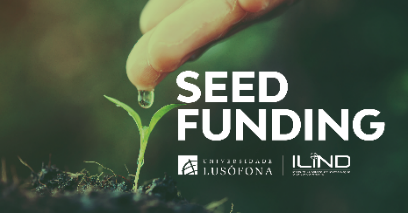 FORMULÁRIO DE CANDIDATURA2020/2021PARTE A – Resumo do projetoPARTE A – Resumo do projetoPARTE A – Resumo do projetoPARTE A – Resumo do projetoPARTE A – Resumo do projetoNomeAcrónimoÁreas CientíficasPrincipalOutrasPalavras-chave (max. 5)Duração (meses):Investimento (euros):Investigador Responsável:RESUMO(max. 5000 caracteres)PARTE B - EQUIPAPARTE B - EQUIPAPARTE B - EQUIPAPARTE B - EQUIPAPARTE B - EQUIPAQuadro ResumoQuadro ResumoQuadro ResumoQuadro ResumoQuadro ResumoInvestigadores Investigadores Investigadores n.ºObs.Dos quaisDoutorados…Dos quaisDoutoradosséniorDos quaisDoutoradosEm início de carreira*Dos quaisDoutoradosTotalDos quaisEstudantesDoutoramentoDos quaisEstudantesMestradoDos quaisEstudantesTotalDos quaisOutros/ Elementos externos às IES envolvidas (especificar)Outros/ Elementos externos às IES envolvidas (especificar)Total EquipaTotal EquipaTotal Equipa* Considera-se investigador em início de carreira o que possui grau de doutor há menos de 5 anos.* Considera-se investigador em início de carreira o que possui grau de doutor há menos de 5 anos.* Considera-se investigador em início de carreira o que possui grau de doutor há menos de 5 anos.* Considera-se investigador em início de carreira o que possui grau de doutor há menos de 5 anos.* Considera-se investigador em início de carreira o que possui grau de doutor há menos de 5 anos.Investigador ResponsávelInvestigador ResponsávelNome:n.ºInstituiçãoUnidade de I&DCiência IDÁrea(s) científica(s)Investigadores SéniorPreencher um quadro para cada investigadorNome:n.ºInstituiçãoUnidade de I&DCiência IDÁrea(s) científica(s)Investigadores em início de carreiraPreencher um quadro para cada investigadorNome:n.ºInstituiçãoUnidade de I&DCiência IDÁrea(s) científica(s)Investigadores estudantesPreencher um quadro para cada investigador-Estudante.Caso os estudantes ainda não tenham sido selecionados, por favor, incluir “a selecionar”.Nome:n.ºInstituiçãoCurso (que frequentam atualmente)GrauCurso (que frequentam atualmente)NomeUnidade de I&DCiência IDInvestigadores (outros)Preencher um quadro para cada investigadorNome:FunçãoInstituiçãoUnidade de I&D/InstituiçãoTempo alocado ao Projeto:Ciência IDPARTE C - PROPOSTAFundamentação e definição do problema a abordar incluindo o fator de inovação:(7500 caracteres)Objetivos:(5000 caracteres)TarefasQuadro Resumo - TarefasQuadro Resumo - TarefasQuadro Resumo - TarefasQuadro Resumo - TarefasQuadro Resumo - TarefasQuadro Resumo - TarefasTarefa n.ºDesignaçãoDataDataResultadosIdentificação das Pessoas envolvidasTarefa n.ºDesignaçãoInícioFimResultadosIdentificação das Pessoas envolvidas…Descrição das TarefasTarefa xxx(4000 caracteres)(repetir quadro pelo n.º de tarefas)ResultadosQuadro Resumo - ResultadosQuadro Resumo - ResultadosQuadro Resumo - ResultadosQuadro Resumo - ResultadosQuadro Resumo - Resultadosn.ºDesignaçãoTipoLiga a tarefa:Data…Descrição dos ResultadosResultado xxx(4000 caracteres)(repetir quadro pelo n.º de resultados)(Definição clara dos resultados esperados, incluindo métricas a alcançar em matéria de publicações, organização e participação em eventos científicos, constituição ou integração em redes nacionais e internacionais de investigação, submissão de candidaturas a outros concursos I&D)Cronograma (Gantt)Orçamento Quadro resumo geral do orçamentoQuadro resumo geral do orçamentoQuadro resumo geral do orçamentoQuadro resumo geral do orçamentoQuadro resumo geral do orçamentoQuadro resumo geral do orçamentoItemRelaciona-se à tarefaData de inícioData de fimPessoas envolvidasValor (euros)TOTALTOTALTOTALTOTALJustificação do orçamento(5000 caracteres)DECLARAÇÃO DE COMPROMISSO2020/2021